桃園市110年度「智慧教育教材甄選」課程活動設計教學活動設計(活動進行步驟)影片說明圖片或照片說明課程名稱課程設計理念課程架構(可寫主題、活動、目標、學習對象年級、學習活動名稱、評量等，以及這些要素的關係)領域、科目領域、科目設計者實施年級實施年級節數共    節，    分鐘課程類型課程類型□主題式課程□融入ˍˍˍˍ領域□跨ˍˍˍˍˍ領域課程實施時間□（跨）領域/（主題）科目□校訂必修/選修□彈性學習課程/時間總綱核心素養總綱核心素養領域學習重點核心素養領域學習重點學習表現領域學習重點學習內容主題/單元名稱主題/單元名稱版本學習目標學習目標教學策略教學策略教材來源教材來源智慧教育融入說明智慧教育融入說明教學內容及實施方式時間評量或補充說明【引起動機】○○○【教學影片】http://www.youtube.com/○○○【○○○○】○○○【教學影片】http://www.youtube.com/○○○教學設計參考資料序號主題(課程說明)說明
(約10~30字，說明所智慧創新教學策略或使用的數位科技功能等)影片網址1課程說明234照片或圖片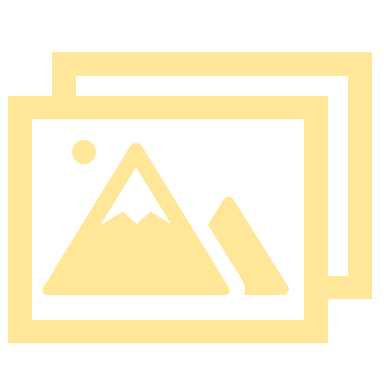 說明照片或圖片說明